SCHULANMELDUNG / School Registration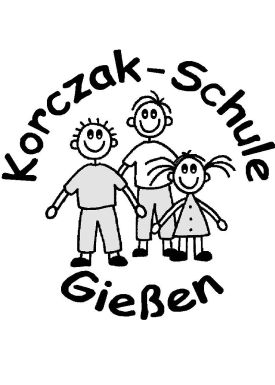 Daten des Kindes / Child´s InformationName / Family Name:…………………………………………………….männlich/male: 	OVorname / First Name:………………………………………………… weiblich/female:	OStraße / Address:………………………………………………………………………………………….. PLZ / Postal Code: ……………………………	        Wohnort / City: ……………………………Geburtstag / Date of Birth:…………………………………………… Geburtsort / Place of Birth:………………………………………….. Staatsangehörigkeit / Nationality:……………………………… Bei ausländischen Kindern / For foreign (non-german) children:in Deutschland seit / in Germany since (Date):………………………………….. Herkunftsstaat der Mutter / Country of origin (mother): ……………………………Herkunftsstaat des Vaters / Country of origin (father):    ……………………………Anzahl + Alter der Geschwister / Number + age of Siblings:……,,,,,,,,,,,,………
Daten der Eltern / Parent InformationName der Mutter / Name of Mother ……………………………………………………………………………Anschrift (falls abweichend vom Kind)/ Address (if different from child): 

………………………………………………………………………………………...………………………………………….Telefon privat / Telephone (private) ………………………………………….……….……………………….Telefon Mobil / Telephone (Mobile) …………………………………………………………….……………….Telefon dienstlich / Telephone (Business/Work) ………………………………………………………….
Name des Vaters / Name of Father: ………………………………………………………………………….Anschrift (falls abweichend vom Kind)/ Address (if different from child): 

………………………………………………………………………………………...………………………………………….Telefon privat / Telephone (private) ……………………………………………………………………………Telefon Mobil / Telephone Mobile)……………………………………………………………………………….Telefon dienstlich / Telephone (Business/Work) ………………………………………………………….eMail-Adresse eines Elternteils / eMail-Adresses: ……………………………………………………Sorgeberechtigte Personen: 	O  beide Elternteile,	 O  Mutter,	 O  Vater	Legal Guardians: 			O  both parents,	 O  Mother ,	O  FatherReligionszugehörigkeit / Religius AffiliationMein Kind gehört folgender Kirche / Religionsgemeinschaft an: (bitte ankreuzen)/ 
My child is a member of the following church / religious community: (Please  tick)Evangelische Kirche /Evangelical/Protestant ChurchKatholische Kirche / Roman Catholic ChurchAltkatholische Kirche / Old Catholic ChurchSyrisch-Orthodoxe Kirche /Syrian Orthodox ChurchAndere Orthodoxe Kirche /Other Orthodox ChurchMennonitisch / Mennonite Siebenten-Tags-Adventisten /Seventh Day AdventistsUnitarische freie Religionsgemeinde/ Free Unitarian Religious Community Jüdische Gemeinde / Jewish Ahmadiyya Muslim Jamaat/ Ahmadiyya Muslim Jama’atDİTİB Hessen (sunnitisch) / DİTİB Hessen Sunni Islam Alevitische Gemeinde Deutschland / Alevi Community Germany Freireligiös / Free religious Community sonstige / otherkeine Religionszugehörigkeit /no religious affiliationMein Kind soll / My child should 	am Religionsunterricht teilnehmen/participate in religious instruction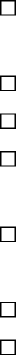 	am Ethikunterricht teilnehmen/ patricipate in Ethics classesKindergarten / Preschool/NurseryKindergartenbesuch / Preschool/Nursery Enrollment/Attendance: von Jahr/bis Jahr / from Year/to Year………………………………… Name und Adresse der Kindertagesstätte / Name of Preschool/Nursery: ……………………………………………………………………………………………………………………………………………………………………………………………………………………………………………………………………Nimmt Ihr Kind an einer Integrationsmaßnahme in der Kindertagesstätte teil ?    O jaDoes your child receive Services for Special Needs in Preeschool/Nursery?            O yes   Impfung / Allergien, Unverträglichkeiten / Krankenversicherung
Vaccination / Allergies or Intolerances / Health InsuranceMasernimpfung / Measles Vaccination 		O  ja / yes	Datum / Date ………Tetanusimpfung / Tetanus Vaccination 	O  ja / yes	Datum / Date …………….…Allergien / Unverträglichkeiten / Allergies / Intolerances:……………………………………………………………………………………………………………………………………………………………………………………………………………………………………………………………………Krankenversicherung (Name und Adresse) / Health Insurance (Name and Adress)……………………………………………………………………………………………………………………………………………………………………………………………………………………………………………………………………Weitere Fördermaßnahmen / Further Services and TreatmensNimmt	bzw. nahm Ihr Kind an Fördermaßnahmen teil? /Does your child participate in Special Services or Treatments?Logopädie / Speech Therapy Ergotherapie / Occupational TherapyWeiteres / Other:……………………………………………………………………………. Findet die Förderung zum gegenwärtigen Zeitpunkt noch statt?    O ja / O neinAre these currently taking place?           O yes / O noWo wurde bzw. wo wird die Förderung durchgeführt? (mit Namen des Therapeuten / der Fördereinrichtung) / Where are / will the therapies be carried out? (Name of Therapist and Address)
…………………………………………………………………………………………………………………………………Sollten Sie Berichte haben, so ist es für die Schule hilfreich, wenn dies vor dem Schuleintritt vorgelegt werden / If you have received therapy reports, it would be helpful when they could be made available to the school.Gibt es Kontakt mit dem Jugendamt?                                    O ja / O nein  Is there contact with the Youth Welfare Service?              O yes / O noIn welchem Bereich gab es Kontakt bzw. Beratungsangebote durch das Jugendamt? In what areas of service is the contact? For example, is it a counseling service through Youth Welfare Service?
…………………………………………………………………………………………………………………………………Weitergehende Informationen, die die Schule beachten sollte (z.B. Beeinträchtigungen, Förderbedarfe) / Further Information, that would be useful /helpful for the school (for example disabilities / special needs):
…………………………………………………………………………………………………………………………………Sprache und Migration / Emigration and LanguageMigrationshintergrund / Foreign immigrant            O ja /yes          O nein / no Welche Sprache/n spricht das Kind? / Which language(s) does your child speak?…………………………………………………………………………………………………………………………………In welcher Sprache sprechen Sie zu Hause? / Which language(s) are spoken at home?…………………………………………………………………………………………………………………………………Welche Sprache ist die Muttersprache/Erstsprache des Kindes? / What is the child’snative language(s): ………………………………………………………………………………………………Wünsche oder weitere Mitteilungen an die Schule 
Wishes or further notices for the school………………………………………………………………………………………………………………………………………………………………………………………………………………………………………………………………………………………………………………………………………………………………………………………………………Ich/Wir bin/sind damit einverstanden, dass obige Angaben für den ausschließlich für den schulischen Gebrauch elektronisch gespeichert werden. / I/We agree that the above given information is for educational use and will be stored electronically.Die Richtigkeit der Angaben wird bestätigt.I / We confirm the accurancy of the above given information.Gießen, den ………………………		       Datum / Date………………………………………………………                    …………………………………………………Unterschrift des / der Erziehungsberechtigten / Signature of Parent(s) or Legal GuardianKorczak-Schule :: Grundschule der Universitätsstadt GießenGanztägig-arbeitende Schule :: Musikalische Grundschule :: Zensurenfreie Schule  CampusschuleAlter Steinbacher Weg 24, 35394 Gießen, Tel.: 0641-306-3062, eMail: info@kor-gi.comwww.korczak-schule-giessen.de